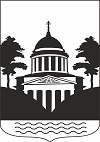 Российская ФедерацияНовгородская областьДУМА ЛЮБЫТИНСКОГО МУНИЦИПАЛЬНОГО  РАЙОНАРЕШЕНИЕО передаче земельного участка в государственную собственность Новгородской области.Принято Думой Любытинского  муниципального района  26.03.2021 годаДума Любытинского муниципального районаВ соответствии с федеральным законам от 6 октября 2003 года № 131-ФЗ «Об общих принципах организации местного самоуправления в Российской Федерации», Положением о порядке управления и распоряжения имуществом Любытинского муниципального района, утверждённого решением Думы Любытинского муниципального района от 02.05.2007 г № 112, на основании ходатайства Министерства строительства, архитектуры и имущественных отношений Новгородской области, Дума муниципального районаРЕШИЛА:1. Передать из муниципальной собственности Любытинского муниципального района в государственную собственность Новгородской области земельный участок с кадастровым номером 53:07:0110102:316 площадью 576 кв.м, расположенный по адресу: Новгородская область, Любытинский район, д.Большой Городок, ул.Магистральная  з/у 23а.2. Опубликовать настоящее решение в периодическом печатном издании – бюллетень «Официальный вестник»,  разместить на официальном сайте Администрации Любытинского муниципального района в сети Интернете.Председатель Думымуниципального района                             М.Н. Ершоваот 26.03.2021 года №43Глава муниципального  района                            А.А. Устинов       